ТЕХНИЧЕСКИЙ КОДЕКСУСТАНОВИВШЕЙСЯ ПРАКТИКИ               ТКП 17.07-02-20хх(33140)Охрана окружающей среды и природопользованиеЖивотный мирПОРЯДОК ВЫПОЛНЕНИЯ РАБОТ ПО ПРОВЕДЕНИЮ ОЦЕНКИ ЗАПАСОВ НЕКУЛЬТИВИРУЕМЫХ БИОЛОГИЧЕСКИХ РЕСУРСОВ ЖИВОТНОГО ПРОИСХОЖДЕНИЯ (ЗА ИСКЛЮЧЕНИЕМ ОХОТНИЧЬИХ ЖИВОТНЫХ) В НАТУРАЛЬНОМ И СТОИМОСТНОМ ВЫРАЖЕНИИ КАК ЭЛЕМЕНТА НАЦИОНАЛЬНОГО БОГАТСТВААхова навакольнага асяроддзя i прыродакарыстаннеЖывёльны светПАРАДАК ВЫКАНАННЯ ПРАЦ ПА ПРАВЯДЗЕННЮ АЦЭНКІ ЗАПАСАЎ НЕКУЛЬТЫВІРУЕМЫХ БІЯЛАГІЧНЫХ РЭСУРСАЎ ЖЫВЁЛЬНАГА ПАХОДЖАННЯ (ЗА ВЫКЛЮЧЭННЕМ ПАЛЯЎНІЧЫХ ЖЫВЁЛАЎ) У НАТУРАЛЬНЫМ І ВАРТАСНЫМ ВЫЯЎЛЕННІ яК ЭЛЕМЕНТА НАЦЫЯНАЛЬНАГА БАГАЦЦЯИздание официальное_____________________________________________________________________УДК 504.062.2/.4:591.61		                                                      МКС 07.080; 13.020.20Ключевые слова: экономическая оценка; некультивируемые биологические ресурсы; животный мир; национальное богатство; дифференциальная рента__________________________________________________________________________________ПредисловиеЦели, основные принципы, положения по государственному регулированию и управлению в области технического нормирования и стандартизации установлены Законом Республики Беларусь «О техническом нормировании и стандартизации».1 РАЗРАБОТАН государственным научно-производственным объединением «Научно-практический центр Национальной академии наук Беларуси по биоресурсам», учреждением образования «Белорусский государственный технологический университет»   ВНЕСЕН  Министерством природных ресурсов и охраны окружающей среды Республики Беларусь2 УТВЕРЖДЁН И ВВЕДЁН В ДЕЙСТВИЕ постановлением Министерства природных ресурсов и охраны окружающей среды Республики Беларусь от __ _________ 2022 г. № ____3 ВВЕДЕН ВПЕРВЫЕНастоящий технический кодекс установившейся практики не может быть воспроизведен, тиражирован и распространен в качестве официального издания без разрешения Министерства природных ресурсов и охраны окружающей среды Республики Беларусь __________________________________________________________________________________Издан на русском языкеСодержаниеТЕХНИЧЕСКИЙ КОДЕКС УСТАНОВИВШЕЙСЯ ПРАКТИКИОхрана окружающей среды и природопользованиеЖивотный мирПОРЯДОК ВЫПОЛНЕНИЯ РАБОТ ПО ПРОВЕДЕНИЮ ОЦЕНКИ ЗАПАСОВ НЕКУЛЬТИВИРУЕМЫХ БИОЛОГИЧЕСКИХ РЕСУРСОВ ЖИВОТНОГО ПРОИСХОЖДЕНИЯ (ЗА ИСКЛЮЧЕНИЕМ ОХОТНИЧЬИХ ЖИВОТНЫХ) В НАТУРАЛЬНОМ И СТОИМОСТНОМ ВЫРАЖЕНИИ КАК ЭЛЕМЕНТА НАЦИОНАЛЬНОГО БОГАТСТВААхова навакольнага асяроддзя i прыродакарыстанне Жывёльны светПАРАДАК ВЫКАНАННЯ ПРАЦ ПА ПРАВЯДЗЕННЮ АЦЭНКІ ЗАПАСАЎ НЕКУЛЬТЫВІРУЕМЫХ БІЯЛАГІЧНЫХ РЭСУРСАЎ ЖЫВЁЛЬНАГА ПАХОДЖАННЯ (ЗА ВЫКЛЮЧЭННЕМ ПАЛЯЎНІЧЫХ ЖЫВЁЛАЎ) У НАТУРАЛЬНЫМ І ВАРТАСНЫМ ВЫЯЎЛЕННІ ЯК ЭЛЕМЕНТА НАЦЫЯНАЛЬНАГА БАГАЦЦЯEnvironmental protection and nature use Animal worldThe procedure for evaluation of the stocks of non-cultured biological resources of animal origin (except for game animals) in natural and cost terms as an element of national wealth _____________________________________________________________________Дата введения 20хх-хх-хх1 Область примененияНастоящий технический кодекс установившейся практики (далее – технический кодекс) устанавливает требования к порядку выполнения работ по проведению оценки запасов некультивируемых биологических ресурсов животного происхождения (за исключением охотничьих животных) в натуральном и стоимостном выражении (далее – оценка запасов) как элемента национального богатства.Оценка запасов проводится с целью получения информации о запасах некультивируемых биологических ресурсов животного происхождения (за исключением охотничьих животных) в натуральном и стоимостном выражении в составе национального богатства на конец отчетного периода и их изменении за отчетный период в соответствии с требованиями Системы национальных счетов (далее - СНС). Также настоящий технический кодекс применяется для оценки запасов некультивируемых биологических ресурсов животного происхождения с целью принятия управленческих решений в сфере устойчивого использования животного мира, сохранения биологического разнообразия; обеспечения охраны и рационального использования объектов животного мира при составлении документов стратегического планирования, в том числе отраслевых планов и стратегий экономического развития; обоснования инвестиций в новые проекты; обоснования альтернативных вариантов использования природных ресурсов.2 Нормативные ссылкиУказ Президента Республики Беларусь от 21.07.2021 N 284 «О рыболовстве и рыболовном хозяйстве» (вместе с «Правилами любительского рыболовства», «Правилами ведения рыболовного хозяйства»);ТКП 17.02-10-2013 (02120) Охрана окружающей среды и природопользование. Порядок проведения работ по стоимостной оценке экосистемных услуг и определения стоимостной ценности биологического разнообразия;ТКП 17.02-15-2016 (33140) Охрана окружающей среды и природопользование. Порядок проведения экономической оценки природно-ресурсного потенциала административно-территориальной единицы (района)СТБ 17.01.01-01-2012 Охрана окружающей среды и природопользование. Основные термины и определенияЗакон Республики Беларусь «Об охране окружающей среды» от 26 ноября 1992 г. N 1982-XII;Закон Республики Беларусь «О животном мире» от 10 июля 2007 г. N 257-З;Кодекс Республики Беларусь от 23.07.2008 N 425-З «Кодекс Республики Беларусь о земле»;Кодекс Республики Беларусь от 24.12.2015 N 332-З «Лесной кодекс Республики Беларусь»;Закон Республики Беларусь от 17.07.2018 N 130-З «О нормативных правовых актах»;Закон Республики Беларусь «О техническом нормировании и стандартизации» от 05.01.2004 N 262-З;Постановление Совета Министров Республики Беларусь от 2 июня 2006 г. № 699 «Об утверждении Правил добычи, заготовки и (или) закупки диких животных, не относящихся к объектам охоты и рыболовства»;Постановление Совета Министров Республики Беларусь от 11 апреля 2022 г. № 219 «О таксах для определения размера возмещения вреда, причиненного окружающей среде, и порядке его исчисления» (вместе с «Положением о порядке исчисления размера возмещения вреда, причиненного окружающей среде, и составления акта об установлении факта причинения вреда окружающей среде»).___________________________Издание официальное3 Термины и определенияВ настоящем техническом кодексе применяют термины, установленные в [1]-[3], а также следующие термины с соответствующими определениями:актив: Запас стоимости, приносящий экономическую выгоду экономическому собственнику в результате владения им или использования его в течение некоторого периода времени. биологические ресурсы: Генетические ресурсы, организмы или их части, популяции и любые другие биотехнические компоненты экосистем, имеющие фактическую или потенциальную полезность или ценность для человечества.биологический запас животных: Численность или биомасса диких животных, образованные всеми (товарными и нетоварными) особями определенного вида на любых участках – как пригодных, так и не пригодных для добычи – низкопродуктивных, труднодоступных или незначительных по площади.биомасса животных: Выраженное в единицах массы (веса) количество объектов животного мира (популяций, видов, группы видов), приходящееся на единицу площади или объема территории (акватории).вид диких животных: Таксономическая единица, генетически и (или) репродуктивно изолированная совокупность особей диких животных, образующих популяции, обладающих общими морфофизиологическими признаками и занимающих общий (сплошной или частично разорванный) ареал.возможный объем ежегодного изъятия; рекомендуемый объем ежегодного изъятия: Количество экономически доступного запаса, который можно ежегодно изымать с определенной территории без ущерба для биологического запаса.животный мир: Охраняемый компонент природной среды, возобновляемый природный ресурс, представляющий собой совокупность всех диких животных, постоянно обитающих на территории Республики Беларусь или временно ее населяющих, в том числе диких животных в неволе.запасы природных ресурсов: Количество природных ресурсов, которое при извлечении или добыче может стать товаром или предметом личного потребления.лимиты на изъятие диких животных: Установленные для пользователей объектов животного мира, осуществляющих специальное пользование объектами животного мира, на определенный период времени предельно допустимые объемы изъятия диких животных.национальное богатство: Макроэкономический показатель, представляющий в денежном выражении совокупность накопленных ресурсов, собственного капитала, материальных и нематериальных активов, созданных трудом всех предшествующих поколений.некультивируемые биологические ресурсы: Биологические ресурсы, в отношении которых устанавливаются права собственности и обеспечивается их соблюдение, естественный рост и (или) возобновление которых находятся вне непосредственного контроля, ответственности и управления субъектов государственного сектора, и возможна их эксплуатация в экономических целях.основной продукт природопользования: Наиболее распространенный продукт природопользования, имеющий рыночную стоимость.плотность популяции диких животных: Показатель количества особей определенного вида диких животных на единицу площади угодий, пригодных для их обитания.пользование объектами животного мира: Использование объектов животного мира, полезных свойств и (или) продуктов жизнедеятельности объектов животного мира при осуществлении хозяйственной и иной деятельности.популяция диких животных: Обособленная совокупность диких животных одного вида, обитающих в определенных угодьях.природные ресурсы: Элементы и силы природы, доступные на данный момент развития науки и технологий для использования и вовлечения в хозяйственный оборот. Природные ресурсы в балансе активов и пассивов представляют собой ресурсы естественного происхождения, имеющие экономическую стоимость.промысловый (эксплуатационный) запас: Численность или биомасса диких животных, образованные товарными особями определенного вида в промысловых угодьях - участках, пригодных для промысловых заготовок.стоимостная оценка запасов: Денежное выражение экономической ценности некультивируемых биологических ресурсов животного происхождения.СНС (Система национальных счетов 2008 года): Совокупность взаимосвязанных показателей и классификаций, применяемых для отражения информации о всех фазах экономического процесса и функционирования экономики страны в определенный период.  угодья: Часть территории Республики Беларусь, которая является средой постоянного обитания объектов животного мира либо имеет значение для их воспроизводства, нагула, зимовки, миграции и используется или может быть использована для осуществления пользования объектами животного мира и деятельности, связанной с пользованием объектами животного мира.экосистема (естественная экологическая система): Объективно существующая часть природной среды, которая имеет пространственно-территориальные границы и в которой живые (объекты растительного и животного мира) и неживые ее компоненты взаимодействуют как единое функциональное целое и связаны между собой обменом веществом и энергией.экономическая доступность природного ресурса: Возможность (экономическая целесообразность) вовлечения ресурса в хозяйственный оборот при определенном уровне предельных затрат на его освоение. экономический собственник: Институциональная единица, имеющая право на получение экономических выгод, связанных с добычей данных ресурсов.экономический (хозяйственный) оборот: Постоянный поток реальных экономических благ, удовлетворяющих разнообразные человеческие потребности.юридический собственник: Институциональная единица, имеющая право устанавливать совокупность правовых норм, регулирующих отношения собственности на природные ресурсы.4 Общие положения 4.1 В настоящем ТКП некультивируемые биологические ресурсы (далее НБР) животного происхождения рассматриваются как непроизведенный материальный (нефинансовый) экономический актив и структурный элемент экономического оборота в составе национального богатства в соответствии с требованиями СНС к построению баланса активов и пассивов и счетов накопления;4.2 Оценка запасов включает в себя информацию о запасах НБР животного происхождения в натуральном выражении (далее - информация о запасах) и в стоимостном выражении (далее - информация о стоимости запасов) на конец года, предшествующего отчетному, а также информацию об их изменении за предыдущий отчетный период.4.3 Оценка запасов проводится один раз в год.4.4 Стоимость запасов на начало отчетного года принимается равной стоимости запасов на конец предыдущего года, получаемой в соответствии с настоящим ТКП.4.5 Установленный согласно настоящему ТКП размер стоимости НБР животного происхождения может быть учтен при:-  оценке НБР животного происхождения в натуральном и стоимостном выражении как элемента национального богатства;- оценке природно-ресурсного потенциала отдельных районов и территорий;- оценке экосистемных услуг отдельных районов и территорий;- подготовке представлений об объявлении, преобразовании и прекращении функционирования особо охраняемых природных территорий, а также планов управления этими территориями;- подготовке проектов нормативных правовых актов, устанавливающих ограничения и запреты на ведение деятельности по заготовке и (или) закупке диких животных, не относящихся к объектам охоты и рыболовства;- разработке биолого-экономических и рыбоводно-экономических обоснований ведения рыболовного хозяйства;- разработке биологических обоснований на заготовку и (или) закупку диких животных, не относящихся к объектам охоты и рыболовства;- предоставлении в аренду рыболовных угодий в установленном порядке;- определении возможностей использования водных объектов для целей рыбоводства и рыболовства, установлении ограничений на рыбохозяйственное использование водоемов (водотоков) или их частей;- заключении договоров аренды водных объектов (их частей) для рыбоводства и других целей;- разработке раздела «Охрана окружающей среды» в проектной документации;- управлении особо охраняемыми природными территориями в соответствии с особым режимом их охраны и использования;- разработке планов мероприятий по улучшению состояния предоставляемых в обособленное водопользование водных объектов (их частей) и предупреждению их загрязнения, засорения или истощения, если в этих водных объектах обитают водные животные, относящиеся к видам, включенным в Красную книгу Республики Беларусь; -  иных работах, предусматривающих охрану и использование объектов животного мира.4.6 Юридическим собственником НБР животного происхождения является государство.4.7 Экономический собственник НБР животного происхождения - институциональная единица, имеющая право на получение экономических выгод, связанных с добычей данных ресурсов.4.8 Информация о стоимости запасов и ее изменении за год отражается в балансе активов и пассивов и счетах накопления в соответствии с СНС. 5 Методы оценки запасов некультивируемых биологических ресурсов животного происхождения5.1 К учитываемым и оцениваемым активам относятся объекты животного мира (виды диких животных), представляющие реальный либо потенциальный интерес с позиций эффективного вовлечения в хозяйственный оборот;Оценке запасов подлежат следующие некультивируемые биологические ресурсы животного происхождения: -  дикие животные, относящихся к объектам рыболовства (за исключением аквакультуры и зарыбления) (промысловые виды рыб);- дикие животные, являющиеся ресурсами для пищевой промышленности и/или кормом для животных, но не относящиеся к объектам рыболовства (ракообразные, моллюски, лягушки, имаго и личинки беспозвоночных); - дикие животные, являющиеся источником биологически активных веществ (гадюка обыкновенная).Перечень видов диких животных по каждой группе ресурса и направлению их использования приведен в Приложении А.5.2 Оценка запасов НБР животного происхождения проводится с помощью натуральных и стоимостных показателей. 5.3 Натуральный метод оценки выражает физическую характеристику некультивируемого биологического ресурса в количестве (особях, килограммах на гектар). Ежегодный размер пользования биоресурсом определяется характером его воспроизводства, балансом приращения и убытка ресурса, сохранением его экологической функции в природе.5.4 Объектом оценки запасов НБР животного происхождения в натуральном выражении выступает биологический вид, занимающий определенную площадь экосистемы (угодий). Для определения запасов каждого вида НБР животного происхождения необходимо рассчитать площадь промысловых угодий и их производительность. Промысловые угодья определяются как часть естественных экосистем, занимаемых видом, пригодных для промысловых заготовок. Расчет производительности ведется по промысловому запасу, который представляет собой экономически доступную часть общего биологического запаса вида. 5.5 Стоимостная (капитальная) оценка НБР животного происхождения основана на оценке величины запаса для разных видов НБР. Интегральная стоимостная оценка НБР животного происхождения производится путем сложения поэлементных стоимостных оценок. Изменения интегральной стоимостной оценки представляют собой разницу между интегральной оценкой отчетного года и интегральной оценкой предыдущего года. Изменения отражаются по счету переоценки и счету других изменений запасов актива.5.6 В качестве стоимостного метода оценки запасов НБР животного происхождения выступает метод альтернативной стоимости, увязанный с рыночной ценой основного продукта природопользования, который основан на методологии расчета стоимости ущерба в результате утраты (повреждения). Метод альтернативной стоимости применяется в случае отсутствия возможности прямого использования метода дифференциальной ренты как ведущего оценочного инструмента измерения вклада природных ресурсов в национальное богатство страны.Для стоимостной оценки используются значения такс для определения размера возмещения вреда, причиненного окружающей среде в результате незаконного изъятия или уничтожения диких животных и вредного воздействия на среду их обитания согласно [4], т.е. сумма средств, соответствующая стоимостной ценности данного ресурса или того ущерба, который получен в результате его утраты (повреждения).6 Порядок выполнения работ по проведению оценки запасов некультивируемых биологических ресурсов животного происхождения (за исключением охотничьих животных) в натуральном и стоимостном выражении6.1 Промысловый запас диких животных і-го вида в натуральном выражении может определяться:- по численности особей диких животных (особей/га);- по весу биомассы (кг/га).Запас вида по численности диких животных (Зі) рассчитывается по формуле (1):i - вид диких животных, относящийся к НБР (Приложение А).Зi – численность i –го вида диких животных (промысловый запас), особей;Рij – плотность оцениваемой популяции i –го вида диких животных, относящихся к НБР, в экосистеме j –го типа на конец отчетного года, особей/ед. площади.Sij – площадь оцениваемой экосистемы j -го типа, где обитает i–й вид диких животных, ед. площади.Запас вида по биомассе диких животных (Зі) рассчитывается по формуле (2):Bij – биомасса оцениваемой популяции i –го вида диких животных, относящихся к НБР, в экосистеме j –го типа на конец отчетного года, кг/ед. площади.Или, в случае необходимости пересчета биомассы из плотности популяции, запас вида (Зі ) рассчитывается по формуле (3):Кб – конверсионный коэффициент для перевода плотности популяции (особей/ед. площади) в биомассу i–го вида диких животных (кг/ед. площади) (приложение Б).Суммарная оценка каждого i-го вида ресурса определяется путем суммирования результатов расчета по каждому j –му типу экосистем.В расчетах по рыбным ресурсам не учитываются особи, которые были выпущены в естественные водоемы и водотоки в процессе зарыбления (относятся к культивируемым биологическим ресурсам). 6.2 Стоимостная (капитальная) оценка экономического актива НБР животного происхождения в разрезе промысловозначимых ресурсов рассчитывается по формуле (4):Сі – стоимостная (капитальная) оценка і-го вида некультивируемого биологического ресурса животного происхождения, белорусских рублей (далее - руб.);Зі – промысловый запас і-го вида в особях или тоннах;Пi – рекомендуемый объем ежегодного пользования запасом і-го вида (не должен превышать процент его прироста) в процентах (Приложение Б);Кс – коэффициент, учитывающий ресурсную стоимость і-го вида, эквивалентную стоимости возмещения вреда при утрате ресурса в базовых величинах, б.в./ос. или б.в./кг (Приложение Б);Б – размер базовой величины, установленной законодательством, на дату оценки запасов НБР животного происхождения, руб.;qэк – капитализатор (норма дисконта) экологической сферы, значение которого обратно пропорционально сроку воспроизводства потребляемого природного вещества, составляющего основу естественной экологической системы определенного типа (Приложение В);qэ – капитализатор (норма дисконта) экономической сферы, принимается на уровне 0,05 [ТКП 17.02-10].7 Порядок расчета интегральной стоимостной оценки запасов некультивируемых биологических ресурсов животного происхождения (за исключением охотничьих животных) и ее изменений за год7.1 Интегральная стоимостная оценка запасов некультивируемых биологических ресурсов животного происхождения (за исключением охотничьих животных) определяется путем суммирования капитальных стоимостных оценок отдельных видов природных ресурсов как структурных элементов национального богатства. 7.2 Интегральная стоимостная оценка запасов некультивируемых биологических ресурсов животного происхождения (за исключением охотничьих животных) (СНБР, руб.) определяется по формуле (5): Где СНБР – интегральная стоимостная оценка всех видов НБР животного происхождения, руб.7.3 Экономическая оценка изменения стоимости запасов НБР животного происхождения (за исключением охотничьих животных) в отчетном году (δСНБР) вычисляется по формуле (6):где δСНБР - экономическая оценка изменения стоимости запасов НБР животного происхождения в отчетном году, руб.;СНБР о – интегральная стоимостная оценка запасов НБР животного происхождения в отчетном году, руб.; СНБР пред – интегральная стоимостная оценка запасов НБР животного происхождения в предыдущем году, руб.7.4 Заключительный баланс равен начальному балансу с учетом произошедших в отчетном году изменений по счетам накопления (счет переоценки и счет других изменений в объеме активов). Экономическую оценку изменения стоимости запасов НБР животного происхождения (за исключением охотничьих животных) в отчетном году (δСНБР) можно представить в следующем виде (7):где δБ – изменение стоимости запасов НБР животного происхождения за счет изменения базовой величины, отражаемое по счету переоценки, руб.;δН – изменение стоимости запасов НБР животного происхождения за счет других изменений активов, отражаемое по счету других изменений в активах, руб.7.5 Изменения по счету переоценки (δБ) в результате изменения базовой величины определяется по формуле (8):7.6 Счет других изменений (δН) в объеме активов предназначен для определения изменений стоимости активов, которые не связаны с экономическими операциями и с изменениями цен.Применительно к запасам НБР животного происхождения оцениваются следующие изменения:- за счет изъятия (добычи) НБР животного происхождения, т.е. уменьшения запасов НБР в результате их физического изъятия из среды их обитания;- за счет естественных и экстраординарных потерь запасов НБР животного происхождения (гибель животных, в том числе в результате воздействия чрезвычайных ситуаций природного и техногенного характера);- за счет естественного прироста НБР животного происхождения;- за счет переклассификации НБР животного происхождения, т.е. включения вида в Красную книгу Республики Беларусь или исключения из нее;- за счет других изменений запасов (активов) НБР животного происхождения.Отдельно по каждой категории изменений расчет не ведется.Изменение по счету других изменений (δН) вычисляется как разница между экономической оценкой изменения стоимости запасов НБР в отчетном году (δСНБР) и изменения по счету переоценки (δБ) исходя из формулы (7).Приложение А(справочное)Таблица А - Классификация НБР животного происхожденияПриложение Б(справочное)Таблица Б.1 - Значения конверсионных коэффициентов для перевода плотности популяции (особей/ед. площади) в биомассу (т/ед. площади) (Кб), рекомендуемый объем ежегодного пользования запасом (Пi) и коэффициентов, учитывающих ресурсную стоимость і-го вида, эквивалентную стоимости возмещения вреда при утрате ресурса (Кс)Приложение В(справочное)Таблица В.1 - Значение капитализаторов для различных типов экосистем (qэк) [ТКП 17.02-10]Библиография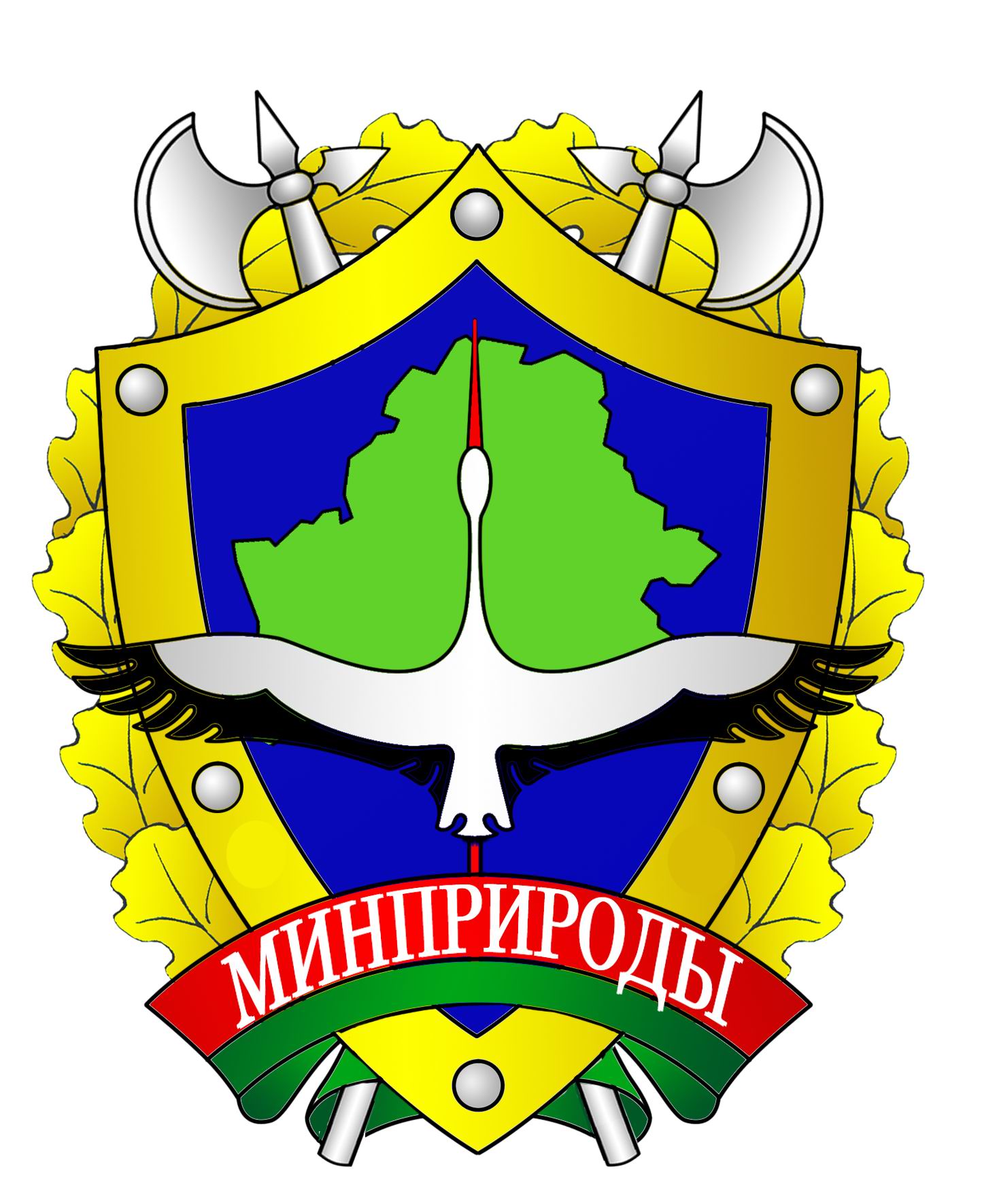 Минприроды                     Минск Предисловие Предисловие Предисловие II1Область применения Область применения 12Нормативные ссылки Нормативные ссылки 13Термины и определения Термины и определения 34Общие положенияОбщие положения35Методы оценки запасов некультивируемых биологических ресурсов животного происхожденияМетоды оценки запасов некультивируемых биологических ресурсов животного происхождения56Порядок выполнения работ по проведению оценки запасов некультивируемых биологических ресурсов животного происхождения (за исключением охотничьих животных) в натуральном и стоимостном выраженииПорядок выполнения работ по проведению оценки запасов некультивируемых биологических ресурсов животного происхождения (за исключением охотничьих животных) в натуральном и стоимостном выражении67Порядок расчета интегральной стоимостной оценки запасов некультивируемых биологических ресурсов животного происхождения (за исключением охотничьих животных) и ее изменений за годПорядок расчета интегральной стоимостной оценки запасов некультивируемых биологических ресурсов животного происхождения (за исключением охотничьих животных) и ее изменений за год7Приложение АПриложение А(справочное) Классификация некультивируемых биологических ресурсов животного происхождения9Приложение БПриложение Б(справочное) Значения конверсионных коэффициентов для перевода плотности популяции (особей/ед. площади) в биомассу (т/ед. площади) (Кб), рекомендуемый объем ежегодного пользования запасом (Пi) и коэффициентов, учитывающих ресурсную стоимость і-го вида, эквивалентную стоимости возмещения вреда при утрате ресурса (Кс)10Приложение ВПриложение В(справочное) Значение капитализаторов для различных типов экосистем (qэк)10БиблиографияБиблиографияБиблиография12Примечание – При пользовании настоящим техническим кодексом целесообразно проверить действие ссылочных документов на официальном сайте Национального фонда технических нормативных правовых актов в глобальной компьютерной сети Интернет.Если ссылочные документы заменены (изменены), то при пользовании настоящим техническим кодексом следует руководствоваться действующими взамен документами. Если ссылочные документы отменены без замены, то положение, в котором дана ссылка на них, применяется в части, не затрагивающей эту ссылку.(1)(2)(3)(4)(5)δСНБР = СНБР о – СНБР пред (6)(7)где Бо – размер базовой величины на конец отчетного года, руб.;Бпред – размер базовой величины на конец предыдущего года, руб.(8)Вид дикого животногоОсновной продукт природопользованияОтрасль хозяйственной деятельности, где используется ресурсОБЪЕКТЫ РЫБОЛОВСТВА (РЫБА) ОБЪЕКТЫ РЫБОЛОВСТВА (РЫБА) ОБЪЕКТЫ РЫБОЛОВСТВА (РЫБА) Мясо рыбы непотрошеное с головой, тушка  рыбы замороженная, филе замороженное, консервы, вяленая, горячего и холодного копченияРыболовство, пищевая промышленностьЛещМясо рыбы непотрошеное с головой, тушка  рыбы замороженная, филе замороженное, консервы, вяленая, горячего и холодного копченияРыболовство, пищевая промышленностьСудак обыкновенныйМясо рыбы непотрошеное с головой, тушка  рыбы замороженная, филе замороженное, консервы, вяленая, горячего и холодного копченияРыболовство, пищевая промышленностьЩука обыкновеннаяМясо рыбы непотрошеное с головой, тушка  рыбы замороженная, филе замороженное, консервы, вяленая, горячего и холодного копченияРыболовство, пищевая промышленностьЯзьМясо рыбы непотрошеное с головой, тушка  рыбы замороженная, филе замороженное, консервы, вяленая, горячего и холодного копченияРыболовство, пищевая промышленностьЛиньМясо рыбы непотрошеное с головой, тушка  рыбы замороженная, филе замороженное, консервы, вяленая, горячего и холодного копченияРыболовство, пищевая промышленностьЖерех обыкновенныйМясо рыбы непотрошеное с головой, тушка  рыбы замороженная, филе замороженное, консервы, вяленая, горячего и холодного копченияРыболовство, пищевая промышленностьСом обыкновенный, или европейскийМясо рыбы непотрошеное с головой, тушка  рыбы замороженная, филе замороженное, консервы, вяленая, горячего и холодного копченияРыболовство, пищевая промышленностьСинецМясо рыбы непотрошеное с головой, тушка  рыбы замороженная, филе замороженное, консервы, вяленая, горячего и холодного копченияРыболовство, пищевая промышленностьСигМясо рыбы непотрошеное с головой, тушка  рыбы замороженная, филе замороженное, консервы, вяленая, горячего и холодного копченияРыболовство, пищевая промышленностьНалимМясо рыбы непотрошеное с головой, тушка  рыбы замороженная, филе замороженное, консервы, вяленая, горячего и холодного копченияРыболовство, пищевая промышленностьКарп обыкновенный, или сазанМясо рыбы непотрошеное с головой, тушка  рыбы замороженная, филе замороженное, консервы, вяленая, горячего и холодного копченияРыболовство, пищевая промышленностьБелоглазка, или сапаМясо рыбы непотрошеное с головой, тушка  рыбы замороженная, филе замороженное, консервы, вяленая, горячего и холодного копченияРыболовство, пищевая промышленностьГолавльМясо рыбы непотрошеное с головой, тушка  рыбы замороженная, филе замороженное, консервы, вяленая, горячего и холодного копченияРыболовство, пищевая промышленностьГустераМясо рыбы непотрошеное с головой, тушка  рыбы замороженная, филе замороженное, консервы, вяленая, горячего и холодного копченияРыболовство, пищевая промышленностьЕлецМясо рыбы непотрошеное с головой, тушка  рыбы замороженная, филе замороженное, консервы, вяленая, горячего и холодного копченияРыболовство, пищевая промышленностьЕрш донскойМясо рыбы непотрошеное с головой, тушка  рыбы замороженная, филе замороженное, консервы, вяленая, горячего и холодного копченияРыболовство, пищевая промышленностьЕрш обыкновенныйМясо рыбы непотрошеное с головой, тушка  рыбы замороженная, филе замороженное, консервы, вяленая, горячего и холодного копченияРыболовство, пищевая промышленностьЕрш БалонаМясо рыбы непотрошеное с головой, тушка  рыбы замороженная, филе замороженное, консервы, вяленая, горячего и холодного копченияРыболовство, пищевая промышленностьКарась золотой, или обыкновенныйМясо рыбы непотрошеное с головой, тушка  рыбы замороженная, филе замороженное, консервы, вяленая, горячего и холодного копченияРыболовство, пищевая промышленностьКарась серебряныйМясо рыбы непотрошеное с головой, тушка  рыбы замороженная, филе замороженное, консервы, вяленая, горячего и холодного копченияРыболовство, пищевая промышленностьКрасноперкаМясо рыбы непотрошеное с головой, тушка  рыбы замороженная, филе замороженное, консервы, вяленая, горячего и холодного копченияРыболовство, пищевая промышленностьОкунь речнойМясо рыбы непотрошеное с головой, тушка  рыбы замороженная, филе замороженное, консервы, вяленая, горячего и холодного копченияРыболовство, пищевая промышленностьПлотваМясо рыбы непотрошеное с головой, тушка  рыбы замороженная, филе замороженное, консервы, вяленая, горячего и холодного копченияРыболовство, пищевая промышленностьУгорь европейскийМясо рыбы непотрошеное с головой, тушка  рыбы замороженная, филе замороженное, консервы, вяленая, горячего и холодного копченияРыболовство, пищевая промышленностьУклеяМясо рыбы непотрошеное с головой, тушка  рыбы замороженная, филе замороженное, консервы, вяленая, горячего и холодного копченияРыболовство, пищевая промышленностьЧехоньМясо рыбы непотрошеное с головой, тушка  рыбы замороженная, филе замороженное, консервы, вяленая, горячего и холодного копченияРыболовство, пищевая промышленностьАМФИБИИ И РЕПТИЛИИАМФИБИИ И РЕПТИЛИИАМФИБИИ И РЕПТИЛИИЗеленые лягушки (озерная, прудовая, съедобная)Мясо окорочков лягушкиПищевая промышленностьГадюка обыкновеннаяЗмеиный ядФармацевтикаВОДНЫЕ БЕСПОЗВОНОЧНЫЕВОДНЫЕ БЕСПОЗВОНОЧНЫЕВОДНЫЕ БЕСПОЗВОНОЧНЫЕРаки (длиннопалый, полосатый)Раки живые, раки  варено-мороженныеПищевая промышленность,  производство кормов для животныхКреветки (восточная речная)Креветки варено-мороженныеПищевая промышленность, производство кормов для животныхВодные моллюски (беззубка европейская речная)Варено-мороженные моллюскиПроизводство кормов для животныхЛичинки хирономид, коретры и других беспозвоночныхЖивой корм для рыбРыбоводство, рыболовство, производство кормов для животныхНАЗЕМНЫЕ БЕСПОЗВОНОЧНЫЕНАЗЕМНЫЕ БЕСПОЗВОНОЧНЫЕНАЗЕМНЫЕ БЕСПОЗВОНОЧНЫЕВиноградная улиткаМясо виноградной улитки в раковинеПищевая промышленность,  производство кормов для животныхВид дикого животногоKбПi (%)Кс (б.в.) [4]ОБЪЕКТЫ РЫБОЛОВСТВА (РЫБА)ОБЪЕКТЫ РЫБОЛОВСТВА (РЫБА)ОБЪЕКТЫ РЫБОЛОВСТВА (РЫБА)ОБЪЕКТЫ РЫБОЛОВСТВА (РЫБА)ОБЪЕКТЫ РЫБОЛОВСТВА (РЫБА)Лещ-Рыба всех видов: 28 - для водоемов, 35 - для водотоков3,0 за 1 ос.Судак обыкновенный-Рыба всех видов: 28 - для водоемов, 35 - для водотоков6,0 за 1 ос.Щука обыкновенная-Рыба всех видов: 28 - для водоемов, 35 - для водотоков3,0 за 1 ос.Язь-Рыба всех видов: 28 - для водоемов, 35 - для водотоков6,0 за 1 ос.Линь-Рыба всех видов: 28 - для водоемов, 35 - для водотоков6,0 за 1 ос.Жерех обыкновенный-Рыба всех видов: 28 - для водоемов, 35 - для водотоков12,0 за 1 ос.Сом обыкновенный, или европейский-Рыба всех видов: 28 - для водоемов, 35 - для водотоков4,0 за 1 ос.Синец-Рыба всех видов: 28 - для водоемов, 35 - для водотоков2,0 за 1 ос.Сиг-Рыба всех видов: 28 - для водоемов, 35 - для водотоков3,0 за 1 ос.Налим-Рыба всех видов: 28 - для водоемов, 35 - для водотоков9,0 за 1 ос.Карп обыкновенный, или сазан-Рыба всех видов: 28 - для водоемов, 35 - для водотоков6,0 за 1 ос.Белоглазка, или сапа-Рыба всех видов: 28 - для водоемов, 35 - для водотоков2,0 за 1 ос.Голавль-Рыба всех видов: 28 - для водоемов, 35 - для водотоков9,0 за 1 ос.Густера-Рыба всех видов: 28 - для водоемов, 35 - для водотоков1,0 за 1 ос.Елец-Рыба всех видов: 28 - для водоемов, 35 - для водотоков1,0 за 1 ос.Ерш донской-Рыба всех видов: 28 - для водоемов, 35 - для водотоков0,3 за 1 ос.Ерш обыкновенный-Рыба всех видов: 28 - для водоемов, 35 - для водотоков0,3 за 1 ос.Ерш Балона-Рыба всех видов: 28 - для водоемов, 35 - для водотоков0,3 за 1 ос.Карась золотой, или обыкновенный-Рыба всех видов: 28 - для водоемов, 35 - для водотоков6,0 за 1 ос.Карась серебряный-Рыба всех видов: 28 - для водоемов, 35 - для водотоков1,0 за 1 ос.Красноперка-Рыба всех видов: 28 - для водоемов, 35 - для водотоков1,0 за 1 ос.Окунь речной-Рыба всех видов: 28 - для водоемов, 35 - для водотоков1,0 за 1 ос.Плотва-Рыба всех видов: 28 - для водоемов, 35 - для водотоков1,0 за 1 ос.Угорь европейский-Рыба всех видов: 28 - для водоемов, 35 - для водотоков15,0 за 1 ос.Уклея-Рыба всех видов: 28 - для водоемов, 35 - для водотоков0,3 за 1 ос.Чехонь-Рыба всех видов: 28 - для водоемов, 35 - для водотоков6,0 за 1 ос.АМФИБИИ И РЕПТИЛИИАМФИБИИ И РЕПТИЛИИАМФИБИИ И РЕПТИЛИИАМФИБИИ И РЕПТИЛИИАМФИБИИ И РЕПТИЛИИЗеленые лягушки (озерная, прудовая, съедобная)-253,0 за 1 ос.Гадюка обыкновенная-103,0 за 1 ос.ВОДНЫЕ БЕСПОЗВОНОЧНЫЕВОДНЫЕ БЕСПОЗВОНОЧНЫЕВОДНЫЕ БЕСПОЗВОНОЧНЫЕВОДНЫЕ БЕСПОЗВОНОЧНЫЕВОДНЫЕ БЕСПОЗВОНОЧНЫЕРаки (длиннопалый, полосатый)Длина тела:10,5-11,9 см – 0,03312,0-13,9 см – 0,04914,0-15,9 см – 0,07816,0 и более см – 0,118451,5 за 1 ос.Креветки (восточная речная)-601,5 за 1 ос.Водные моллюски (беззубка европейская речная)-751,0 за 1 ос.Личинки хирономид, коретры и других беспозвоночных-806,0 за 1 кгНАЗЕМНЫЕ БЕСПОЗВОНОЧНЫЕНАЗЕМНЫЕ БЕСПОЗВОНОЧНЫЕНАЗЕМНЫЕ БЕСПОЗВОНОЧНЫЕНАЗЕМНЫЕ БЕСПОЗВОНОЧНЫЕНАЗЕМНЫЕ БЕСПОЗВОНОЧНЫЕВиноградная улитка0,0227515,0 за 1 кгТип экосистемыqэкЛесная:- природоохранные леса, рекреационно-оздоровительные леса, защитные леса (1/100 лет)- эксплуатационные леса (1/50 лет)0,010,02Луговая:- водораздельная группа- пойменная/заливная группа0,0050,01Территория национальных парков и заповедников (для лесных и луговых экосистем)0,005Водная (1/43 лет)0,02Болотная (1/1000 лет)0,001[1][1]Закон Республики Беларусь «О животном мире» от 10 июля 2007 г. № 257-З.Закон Республики Беларусь «О животном мире» от 10 июля 2007 г. № 257-З.[2][2]Правила добычи, заготовки и (или) закупки диких животных, не относящихся к объектам охоты и рыболовства.Утверждены постановлением Совета Министров Республики Беларусь от 2 июня 2006 г. № 699Правила добычи, заготовки и (или) закупки диких животных, не относящихся к объектам охоты и рыболовства.Утверждены постановлением Совета Министров Республики Беларусь от 2 июня 2006 г. № 699[3]Правила ведения рыболовного хозяйства.Утверждены Указом Президента Республики Беларусь от 21 июля 2021 г. № 284 «О рыболовстве и рыболовном хозяйстве». – 57 с.Правила ведения рыболовного хозяйства.Утверждены Указом Президента Республики Беларусь от 21 июля 2021 г. № 284 «О рыболовстве и рыболовном хозяйстве». – 57 с.[4]Постановление Совета Министров Республики Беларусь от 11.04.2022 N 219 «О таксах для определения размера возмещения вреда, причиненного окружающей среде, и порядке его исчисления» (вместе с «Положением о порядке исчисления размера возмещения вреда, причиненного окружающей среде, и составления акта об установлении факта причинения вреда окружающей среде»).Постановление Совета Министров Республики Беларусь от 11.04.2022 N 219 «О таксах для определения размера возмещения вреда, причиненного окружающей среде, и порядке его исчисления» (вместе с «Положением о порядке исчисления размера возмещения вреда, причиненного окружающей среде, и составления акта об установлении факта причинения вреда окружающей среде»).Генеральный директор ГНПО «НПЦ НАН Беларуси по биоресурсам»______________А.И. ЧайковскийВедущий научный сотрудник ГНПО «НПЦ НАН Беларуси по биоресурсам»______________А.А. СидоровичПрофессор кафедры менеджмента, технологий бизнеса и устойчивого развития УО «БГТУ»______________А.В. НеверовДоцент кафедры менеджмента, технологий бизнеса и устойчивого развития УО «БГТУ»______________А.В. РавиноЗаведующий лабораторией ихтиологии ГНПО «НПЦ НАН Беларуси по биоресурсам»______________В.К. РизевскийЗаведующий сектора мониторинга и кадастра ГНПО «НПЦ НАН Беларуси по биоресурсам»______________В.М. БайчоровНаучный сотрудник ГНПО «НПЦ НАН Беларуси по биоресурсам»______________А.В. ЛещенкоВедущий научный сотрудник ГНПО «НПЦ НАН Беларуси по биоресурсам»______________А.В. АлехновичВедущий научный сотрудник ГНПО «НПЦ НАН Беларуси по биоресурсам»_____________ С.М. ДробенковЗаведующий сектора заповедного дела ГНПО «НПЦ НАН Беларуси по биоресурсам»______________В.В. Устин